Hanumat-presaka Swami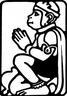 AÑJANA SUTA ACADEMYwww.JayaRama.USBhaktivedanta Library SeminarEvery Friday, 7.30PM.(15th December to 23rd February)Personalized overviews, detailed reviews and Sankirtan of BBT and related books.Light of the Bhagavata.Nectar of Instruction.Teachings of Lord Caitanya.Science and the Vedas.World Classical Literature.SCIENCE, PSYCHE AND SPIRITUALITY: The Encounter of Carl Gustav Jung and the Bhakti-siddhanta of Traditional India.Etc. as interests develop.Join us in Nila-madhava Dhama.Invite us out.Have Library Will TravelFor Current News, Join: https://chat.whatsapp.com/DUVePwQRoHkD7CLYDILgmQ